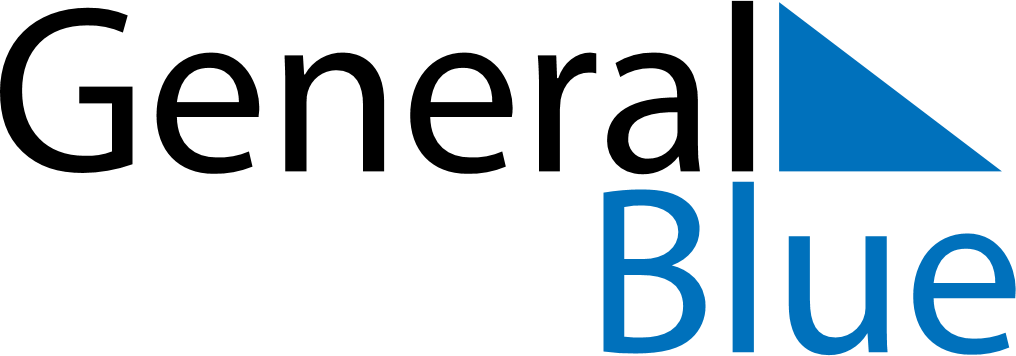 2027 – Q2Svalbard and Jan Mayen  2027 – Q2Svalbard and Jan Mayen  2027 – Q2Svalbard and Jan Mayen  2027 – Q2Svalbard and Jan Mayen  2027 – Q2Svalbard and Jan Mayen  2027 – Q2Svalbard and Jan Mayen  AprilMondayTuesdayWednesdayThursdayFridaySaturdaySundayApril1234April567891011April12131415161718April19202122232425April2627282930AprilMayMondayTuesdayWednesdayThursdayFridaySaturdaySundayMay12May3456789May10111213141516May17181920212223May24252627282930May31JuneMondayTuesdayWednesdayThursdayFridaySaturdaySundayJune123456June78910111213June14151617181920June21222324252627June282930JuneMay 1: Labour DayMay 6: Ascension DayMay 8: Liberation DayMay 16: PentecostMay 17: Constitution Day
May 17: Whit MondayJun 23: Midsummar Eve